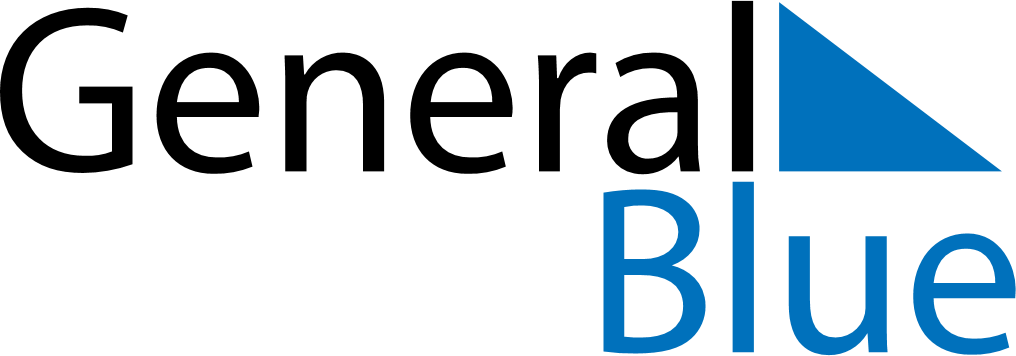 Saint Helena 2027 HolidaysSaint Helena 2027 HolidaysDATENAME OF HOLIDAYJanuary 1, 2027FridayNew Year’s DayMarch 26, 2027FridayGood FridayMarch 28, 2027SundayEaster SundayMarch 29, 2027MondayEaster MondayApril 19, 2027MondayQueen’s BirthdayMay 17, 2027MondayWhit MondayMay 21, 2027FridaySaint Helena DayAugust 30, 2027MondayAugust Bank HolidayDecember 25, 2027SaturdayChristmas DayDecember 26, 2027SundayBoxing DayDecember 27, 2027MondayBoxing Day (substitute day)December 28, 2027TuesdayChristmas Day (substitute day)